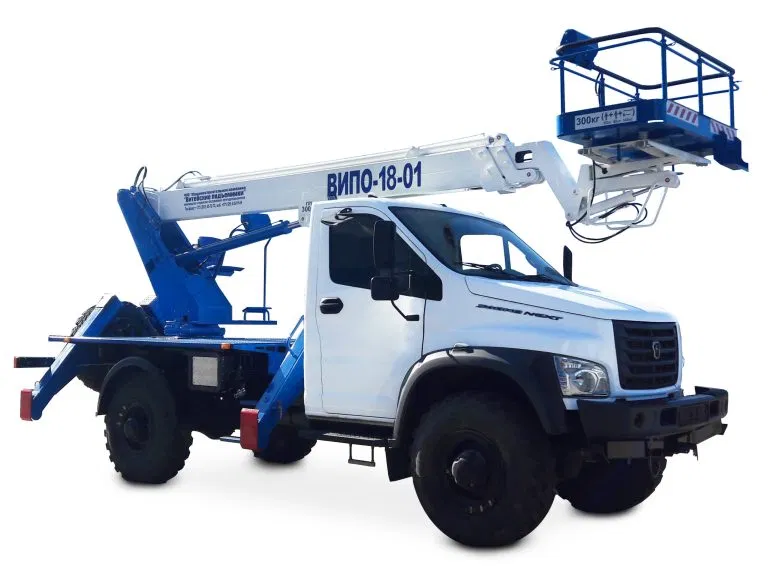 *Дополнительная опция, в стандартную комплектацию подъемника не входит.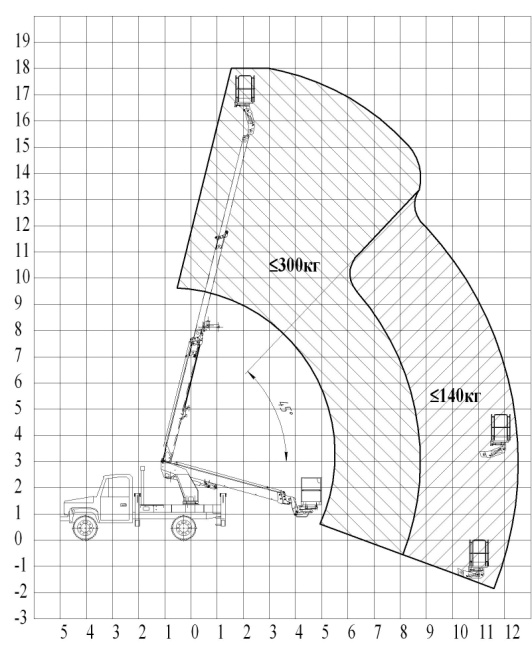 Рисунок 1 – Грузовысотная характеристика подъемника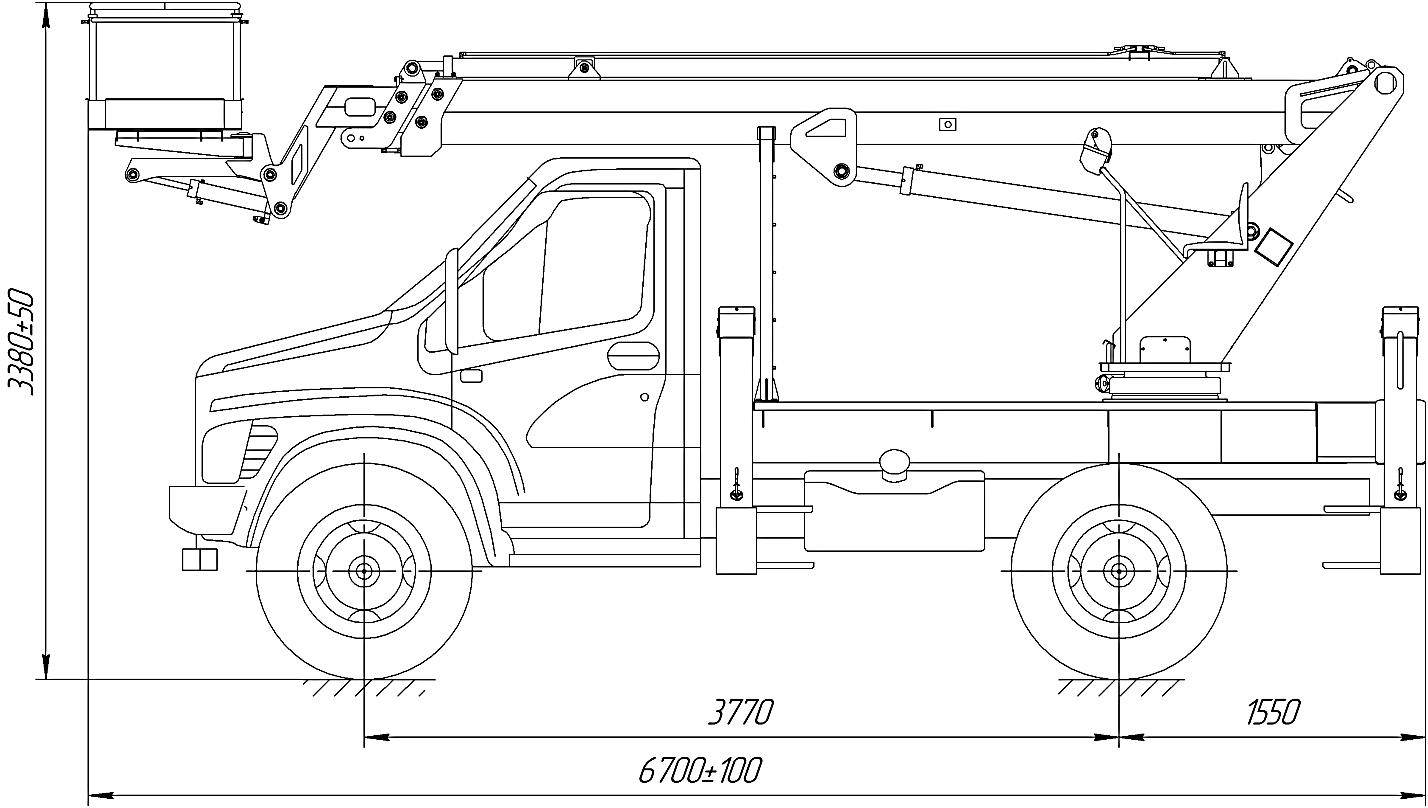 Рисунок 2– Габаритные размеры подъемника на базе шасси ГАЗ- C42Примечание: Завод изготовитель оставляет за собой возможность вносить изменения в схему без ухудшения эксплуатационных параметровТехнические особенности:Подъемник оборудован дополнительными опорами спереди.телескопическая стрела (основная стрела + 2 секции) цепная синхронизация выдвижения секций;гидравлические шланги и проводка проложены внутри стрелы для защиты от повреждений; электрогидравлическое управление с места оператора и с люльки;остановка двигателя автомобиля из люльки; устройство, обеспечивающее горизонтальную ориентацию люльки в пространстве, гидравлическое выравнивание люльки;люлька размером 1400 x 700 x 1100 мм;электроизоляция люльки до 1000 В; указатель угла наклона подъемника;ограничитель предельного груза;полноповоротная колонна, обеспечивающая вращение стрелы на 360 ;люлька со стрелой в транспортном положении расположены над кабиной автомобиля счетчик моточасов рядом с пультом управления аутригерами;пластиковое кресло на месте оператора. Предприятие-изготовительПредприятие-изготовительЧастное предприятие «Машиностроительная компания «Витебские подъемники»Частное предприятие «Машиностроительная компания «Витебские подъемники»Частное предприятие «Машиностроительная компания «Витебские подъемники»Частное предприятие «Машиностроительная компания «Витебские подъемники»Тип подъемникаТип подъемникаПодъемник автомобильный гидравлический с рабочей платформой ВИПО18-01Подъемник автомобильный гидравлический с рабочей платформой ВИПО18-01Подъемник автомобильный гидравлический с рабочей платформой ВИПО18-01Подъемник автомобильный гидравлический с рабочей платформой ВИПО18-01 Год изготовления Год изготовления2020202020202020Назначение подъемникаПодъемник автомобильный гидравлический с рабочей платформой ВИПО-18-01 (в дальнейшем - подъемник) относится к транспортным средствам специального назначения (мобильным подъемным рабочим платформам), предназначен для подъема рабочих с материалами и инструментами на высоту до 18 м для выполнения строительно-монтажных и других видов работ.Подъемник автомобильный гидравлический с рабочей платформой ВИПО-18-01 (в дальнейшем - подъемник) относится к транспортным средствам специального назначения (мобильным подъемным рабочим платформам), предназначен для подъема рабочих с материалами и инструментами на высоту до 18 м для выполнения строительно-монтажных и других видов работ.Подъемник автомобильный гидравлический с рабочей платформой ВИПО-18-01 (в дальнейшем - подъемник) относится к транспортным средствам специального назначения (мобильным подъемным рабочим платформам), предназначен для подъема рабочих с материалами и инструментами на высоту до 18 м для выполнения строительно-монтажных и других видов работ.Подъемник автомобильный гидравлический с рабочей платформой ВИПО-18-01 (в дальнейшем - подъемник) относится к транспортным средствам специального назначения (мобильным подъемным рабочим платформам), предназначен для подъема рабочих с материалами и инструментами на высоту до 18 м для выполнения строительно-монтажных и других видов работ.Подъемник автомобильный гидравлический с рабочей платформой ВИПО-18-01 (в дальнейшем - подъемник) относится к транспортным средствам специального назначения (мобильным подъемным рабочим платформам), предназначен для подъема рабочих с материалами и инструментами на высоту до 18 м для выполнения строительно-монтажных и других видов работ.Конструкция рабочего оборудованияТелескопическая 3-х секционная стрела, совместно с основанием, монтируемые через ОПУ на опорную раму, устанавливаемую на автомобильное шасси.Телескопическая 3-х секционная стрела, совместно с основанием, монтируемые через ОПУ на опорную раму, устанавливаемую на автомобильное шасси.Телескопическая 3-х секционная стрела, совместно с основанием, монтируемые через ОПУ на опорную раму, устанавливаемую на автомобильное шасси.Телескопическая 3-х секционная стрела, совместно с основанием, монтируемые через ОПУ на опорную раму, устанавливаемую на автомобильное шасси.Телескопическая 3-х секционная стрела, совместно с основанием, монтируемые через ОПУ на опорную раму, устанавливаемую на автомобильное шасси.Конструкция ходовой частиКонструкция ходовой частиКонструкция ходовой частиАвтомобильные шасси ГАЗ-С41A43Автомобильные шасси ГАЗ-С41A43Автомобильные шасси ГАЗ-С41A43Тип привода:- насосной установки подъёмника- включения КОМа- рабочих механизмовТип привода:- насосной установки подъёмника- включения КОМа- рабочих механизмовТип привода:- насосной установки подъёмника- включения КОМа- рабочих механизмовмеханический, от КПП двигателя (через КОМ), расположенного на шасси;ручное;гидравлический объемный, от насосной установки.механический, от КПП двигателя (через КОМ), расположенного на шасси;ручное;гидравлический объемный, от насосной установки.механический, от КПП двигателя (через КОМ), расположенного на шасси;ручное;гидравлический объемный, от насосной установки.Окружающая среда, в которой может работать подъемник:- температура: наибольшая, °C  /наименьшая, °C- относительная влажность- взрывоопасность- пожароопасностьОкружающая среда, в которой может работать подъемник:- температура: наибольшая, °C  /наименьшая, °C- относительная влажность- взрывоопасность- пожароопасностьОкружающая среда, в которой может работать подъемник:- температура: наибольшая, °C  /наименьшая, °C- относительная влажность- взрывоопасность- пожароопасностьОкружающая среда, в которой может работать подъемник:- температура: наибольшая, °C  /наименьшая, °C- относительная влажность- взрывоопасность- пожароопасность+40 /-40до 80% при температуре + 25  Cне взрывобезопасныйне пожароопасный+40 /-40до 80% при температуре + 25  Cне взрывобезопасныйне пожароопасныйДопустимая скорость ветра на высоте 10м для рабочего состояния подъемника, м/сек.Допустимая скорость ветра на высоте 10м для рабочего состояния подъемника, м/сек.Допустимая скорость ветра на высоте 10м для рабочего состояния подъемника, м/сек.Допустимая скорость ветра на высоте 10м для рабочего состояния подъемника, м/сек.Допустимая скорость ветра на высоте 10м для рабочего состояния подъемника, м/сек.10Возможность одновременного выполнения операцийВозможность одновременного выполнения операцийВозможность одновременного выполнения операцийВыполнение более одной операции запрещеноВыполнение более одной операции запрещеноВыполнение более одной операции запрещеноРод электрического тока и напряжения Род электрического тока и напряжения Род электрического тока и напряжения 12 В постоянный12 В постоянный12 В постоянныйНаименование параметраЗначение параметра подъемника на шасси12Базовое шассиГАЗ - C41А23 (4х4)Максимальная грузоподъемность люльки, кг,  не менее300Площадь люльки, м2 1±0,1Максимальное количество людей в люльке, чел.2Тип люлькискладнаяМакс.допустимое ручное усилие (создаваемое двумя людьми), Н400Рабочая высота подъема, м, не менее18Вылет стрелы, мм, не менее12500Максимальная скорость подъема люльки, м/с0,5База, мм, не более3770Колея колес, мм, не более                                              - передних                                                                                           - задних17401690Максимальный уклон, преодолеваемый подъемником, %25Максимальная транспортная скорость передвижения, км/ч70Опорный контур, мм, не более35003600Количество аутригеров, шт4+2Тип аутригеров л-образныеПередние доп. опоры под бамперомналичиеМаксимальная реакция опоры на лапы, Н16800Коэффициент статической устойчивости1,34Угол поворота стрелы.360Способ управленияЭлектрогидравлическийРабочее давление в гидросистеме, МПа16Способ токоподвода к подъемникуОт электрооборудования базового шассиПолная масса подъемника, кг, не более6850Габаритные размеры подъемника в транспортном положении, мм, не более:                                                                            - длина - ширина - высота680025503420Электроизоляция люльки, В1000Угол поворота люльки, гр. (дополнительная опция)+/-60*Срок службы, лет, не менее12